Parent & Toddler Group Initiative Grants 2024[Please use block letters]NB. Please write name of group as it appears on bank/credit union/post office account.  Name of Group: -Address of Group: -NB. Please write name of venue where your group meets weekly.Name and details of two contact people (preferably committee members) (please include address, phone/mobile & email for each): -Contact name and number for the group: _______________________________________________________________________________Note: This number will be made publically availableDo you plan to run a buggy walking group with a minimum of 6 sessions? 					Yes		NoWhat actions do you intend taking to achieve the goals of this year’s P&T Grant regarding the inclusion of newly arrived families from the Ukraine and other countries?_______________________________________________________________________________________________________________________________________________________________________________________________________________Amount of grant being sought from CCC (to a limit of €1,000 new groups: €800 existing groups)?8..	Amount of grant being sought from CCCfor Buggy Walking Group (to a limit of €300)9.	Detailed breakdown of costings for grant being sought: - (Example: €950 being sought; 	€150 toys, €200 insurance, €200 training, €200 rent, €150 equipment, €50 children’s 	refreshments)_____________________________________________________________________________________________________________________________________________________________________________________________________________________________10.	Annual cost of running the group? 11.	How often does the group sessions take place?   (Please include day and time for our records) 	_______________________________________________________________12.	Do you charge participants? 	Y/N          If yes, what is the charge per session?13.	Do you pay an annual rent for premises?	Y/NIf yes, how much rent is paid?To whom is rent paid?__________________________________________________14.	Details of funding received in the past year: -	(e.g. CCC, HSE, local fundraising, other)15.	If funding was received from Sligo CCC           in 2023 have you returned your Progress Report?	  (If ‘NO’ please forward this Report immediately)			Yes		No			16.	Details of unsuccessful funding applications in the past year: Please give reason: 17.	What other agencies have you applied to for funding/future funding?18.	When was the Group formed?19.	On average how many adults attend the group each week? 20.	On average how many children attend the group each week?21.	How many people are involved in the committee?22.	Name of the Insurance Company & Insurance Number, if applicable.      	  (Please enclose copy of Insurance, if available)	____________________________________________________________________________23.	If your P&T group is part of a larger organisation (e.g. FRC), please tick the box opposite indicating whether the organisation is registered with the Charities Regulator and is compliant with the Charities Regulator Governance Code  										Yes		No_______________________________________________________________________________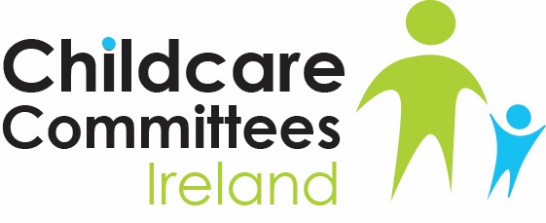 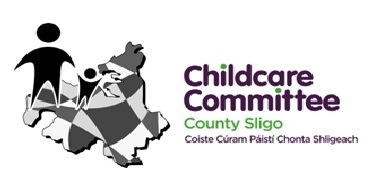 APPLICATION FORMAPPLICATION FORM